附件二：四川省体育彩票管理中心德阳分中心2022年“公益体彩 情暖冬日”公益活动宣传用品采购项目项目名称四川省体育彩票管理中心德阳分中心2022年“公益体彩 情暖冬日”公益活动宣传用品采购项目四川省体育彩票管理中心德阳分中心2022年“公益体彩 情暖冬日”公益活动宣传用品采购项目四川省体育彩票管理中心德阳分中心2022年“公益体彩 情暖冬日”公益活动宣传用品采购项目项目总预算（万元）4.5项目最高限价（万元）4.5采购方式低价中选（ √ ）     综合评分（  ）低价中选（ √ ）     综合评分（  ）低价中选（ √ ）     综合评分（  ）一、项目概述为贯彻落实“微光行动”工作要求，推动建设负责任、可信赖、高质量发展的国家公益彩票，拓展体彩品牌形象多元化宣传渠道，拟采购一批带有体彩LOGO的户外加绒手套，同时开展“公益体彩 情暖冬日”公益活动，进一步传播德阳体彩负责任、有担当的品牌形象。现需通过比选方式确定四川省体育彩票管理中心德阳分中心2022年“公益体彩 情暖冬日”公益活动宣传用品采购项目供应商。一、项目概述为贯彻落实“微光行动”工作要求，推动建设负责任、可信赖、高质量发展的国家公益彩票，拓展体彩品牌形象多元化宣传渠道，拟采购一批带有体彩LOGO的户外加绒手套，同时开展“公益体彩 情暖冬日”公益活动，进一步传播德阳体彩负责任、有担当的品牌形象。现需通过比选方式确定四川省体育彩票管理中心德阳分中心2022年“公益体彩 情暖冬日”公益活动宣传用品采购项目供应商。一、项目概述为贯彻落实“微光行动”工作要求，推动建设负责任、可信赖、高质量发展的国家公益彩票，拓展体彩品牌形象多元化宣传渠道，拟采购一批带有体彩LOGO的户外加绒手套，同时开展“公益体彩 情暖冬日”公益活动，进一步传播德阳体彩负责任、有担当的品牌形象。现需通过比选方式确定四川省体育彩票管理中心德阳分中心2022年“公益体彩 情暖冬日”公益活动宣传用品采购项目供应商。一、项目概述为贯彻落实“微光行动”工作要求，推动建设负责任、可信赖、高质量发展的国家公益彩票，拓展体彩品牌形象多元化宣传渠道，拟采购一批带有体彩LOGO的户外加绒手套，同时开展“公益体彩 情暖冬日”公益活动，进一步传播德阳体彩负责任、有担当的品牌形象。现需通过比选方式确定四川省体育彩票管理中心德阳分中心2022年“公益体彩 情暖冬日”公益活动宣传用品采购项目供应商。二、项目技术需求（一）总体要求供应商负责采购方定制户外加绒手套的设计和制作，同时负责“公益体彩 情暖冬日”公益活动策划及现场布置、执行。定制户外加绒手套设计和制作需完整表达采购方诉求，主题突出、美观耐用，符合大众审美，供应商需根据采购方需要，及时完成货物制作及配送，并遵循约定时间。供应商应知晓并遵守服务本项目采购需要遵守的法律法规，确保产品质量，所提供的产品必须符合相关质量质检要求。技术参数指标：1.定制户外加绒手套颜色：深蓝色面料：麂皮绒复合弹性面料要求：拇指、食指增加灵敏触屏面料，掌心增加防滑颗粒，耐磨防滑，毛线腕口，内里全科技保暖绒。加印中国体育彩票logo，乐小星标识logo，“公益体彩 乐善人生”字样。尺寸：26*10cm±2cm数量：2000副示意图：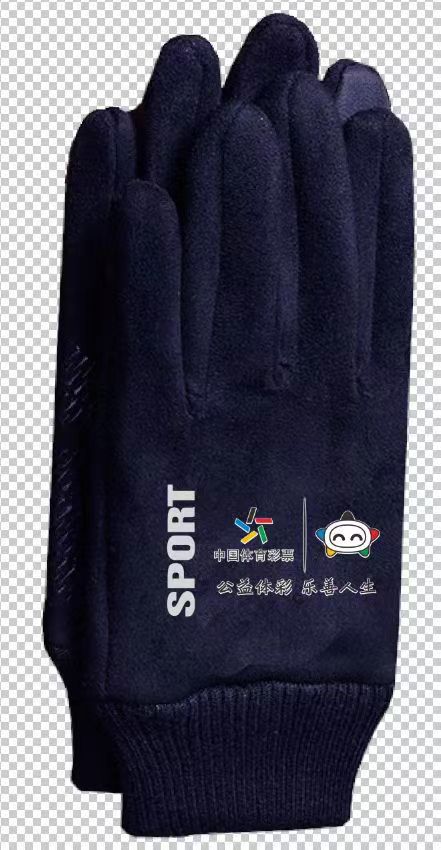 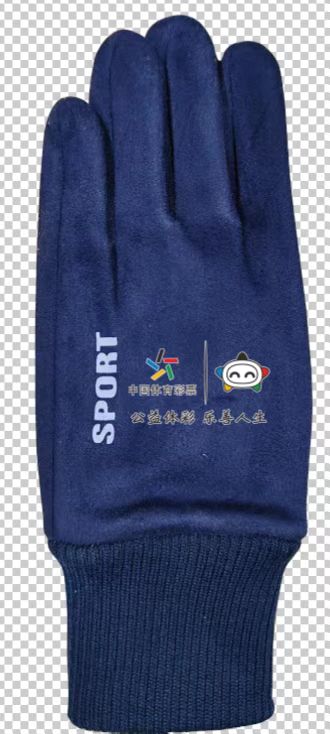 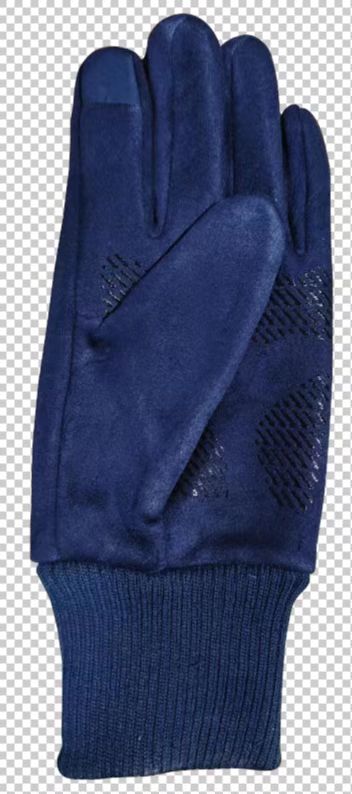 “公益体彩 情暖冬日”公益活动：策划组织1场“公益体彩 情暖冬日”公益活动，活动场地不小于100㎡，现场配置桁架、主背景、音响等活动宣传品及设备。二、项目技术需求（一）总体要求供应商负责采购方定制户外加绒手套的设计和制作，同时负责“公益体彩 情暖冬日”公益活动策划及现场布置、执行。定制户外加绒手套设计和制作需完整表达采购方诉求，主题突出、美观耐用，符合大众审美，供应商需根据采购方需要，及时完成货物制作及配送，并遵循约定时间。供应商应知晓并遵守服务本项目采购需要遵守的法律法规，确保产品质量，所提供的产品必须符合相关质量质检要求。技术参数指标：1.定制户外加绒手套颜色：深蓝色面料：麂皮绒复合弹性面料要求：拇指、食指增加灵敏触屏面料，掌心增加防滑颗粒，耐磨防滑，毛线腕口，内里全科技保暖绒。加印中国体育彩票logo，乐小星标识logo，“公益体彩 乐善人生”字样。尺寸：26*10cm±2cm数量：2000副示意图：“公益体彩 情暖冬日”公益活动：策划组织1场“公益体彩 情暖冬日”公益活动，活动场地不小于100㎡，现场配置桁架、主背景、音响等活动宣传品及设备。二、项目技术需求（一）总体要求供应商负责采购方定制户外加绒手套的设计和制作，同时负责“公益体彩 情暖冬日”公益活动策划及现场布置、执行。定制户外加绒手套设计和制作需完整表达采购方诉求，主题突出、美观耐用，符合大众审美，供应商需根据采购方需要，及时完成货物制作及配送，并遵循约定时间。供应商应知晓并遵守服务本项目采购需要遵守的法律法规，确保产品质量，所提供的产品必须符合相关质量质检要求。技术参数指标：1.定制户外加绒手套颜色：深蓝色面料：麂皮绒复合弹性面料要求：拇指、食指增加灵敏触屏面料，掌心增加防滑颗粒，耐磨防滑，毛线腕口，内里全科技保暖绒。加印中国体育彩票logo，乐小星标识logo，“公益体彩 乐善人生”字样。尺寸：26*10cm±2cm数量：2000副示意图：“公益体彩 情暖冬日”公益活动：策划组织1场“公益体彩 情暖冬日”公益活动，活动场地不小于100㎡，现场配置桁架、主背景、音响等活动宣传品及设备。二、项目技术需求（一）总体要求供应商负责采购方定制户外加绒手套的设计和制作，同时负责“公益体彩 情暖冬日”公益活动策划及现场布置、执行。定制户外加绒手套设计和制作需完整表达采购方诉求，主题突出、美观耐用，符合大众审美，供应商需根据采购方需要，及时完成货物制作及配送，并遵循约定时间。供应商应知晓并遵守服务本项目采购需要遵守的法律法规，确保产品质量，所提供的产品必须符合相关质量质检要求。技术参数指标：1.定制户外加绒手套颜色：深蓝色面料：麂皮绒复合弹性面料要求：拇指、食指增加灵敏触屏面料，掌心增加防滑颗粒，耐磨防滑，毛线腕口，内里全科技保暖绒。加印中国体育彩票logo，乐小星标识logo，“公益体彩 乐善人生”字样。尺寸：26*10cm±2cm数量：2000副示意图：“公益体彩 情暖冬日”公益活动：策划组织1场“公益体彩 情暖冬日”公益活动，活动场地不小于100㎡，现场配置桁架、主背景、音响等活动宣传品及设备。三、商务要求（一）设计时间需求中标供应商接到采购方设计要求后1个自然日内提供设计初稿，在采购方确认效果图及印刷内容、颜色、位置后开始制作，确认后无法再进行修改印刷内容、颜色、位置。（二）供应商需具备完成本次采购服务的能力和水平，须拥有良好的形象，其风格和调性须符合中国体育彩票行业的公益特性，即口碑良好、健康向上、客观公正。（三）供应商知晓并遵守服务本项目需要遵守的法律法规、产品特点和市场规律， 所提供的产品和服务必须坚持弘扬社会正能量、积极开展正面宣传，实现体育彩票宣传的专业性、实用性，并具有合法性。（四）项目采购费用包含货物运费、宣传设计费、样品费（样品不退还）、制作费、人工费、维护费、税金等费用，采购人不再支付超出报价的任何费用。（五）售后服务要求1、有专人提供售后服务，在采购方提出需求时，供应商应在2小时内给予响应。2、中标后，供应商应先提供样品由采购方验收，待采购方验收合格后批量供货。供货产品质量应不低于采购方确认的样品质量，采购方只针对合格品支付相应款项。3、有任何非人为的质量问题导致产品无法使用的，供应商须在3个自然日内负责免费包修、包换、包退,换货产品须由供应商先发货至采购方，再由采购方退货。换货、退货产生的所有费用均由供应商承担。（六）交货时间及地点1、交货期：合同签订前供应商应提供样品供采购方确认（供应商须在中选结果通知之日起3个自然日内提供样品），经采购方确认样品后，供应商须委派专人到采购方办公地点现场当面签订合同（采购方办公地点：四川省德阳市体育场南门综合楼四楼四川体彩德阳分中心），合同签订后的10个自然日内完成批量供货交付，经采购方确认的样品将作为批量供货时的验收标准。2、交货地点：四川省德阳市体育场南门综合楼四楼四川体彩德阳分中心库房（或根据采购方实际需要运送至指定地点），德阳分中心库房交货需步梯送货上楼到四楼（无电梯）。（七）服务期限、付款方式1、服务期限：自合同签订之日起提供服务。2、付款方式：先交货后付款，在供应商交货完毕，采购方完成验收入库收后，进入付款流程。无特殊情况下采购方在15个工作日内一次性完成付款。付款前由供应商先出具发票，发票需正规有效。三、商务要求（一）设计时间需求中标供应商接到采购方设计要求后1个自然日内提供设计初稿，在采购方确认效果图及印刷内容、颜色、位置后开始制作，确认后无法再进行修改印刷内容、颜色、位置。（二）供应商需具备完成本次采购服务的能力和水平，须拥有良好的形象，其风格和调性须符合中国体育彩票行业的公益特性，即口碑良好、健康向上、客观公正。（三）供应商知晓并遵守服务本项目需要遵守的法律法规、产品特点和市场规律， 所提供的产品和服务必须坚持弘扬社会正能量、积极开展正面宣传，实现体育彩票宣传的专业性、实用性，并具有合法性。（四）项目采购费用包含货物运费、宣传设计费、样品费（样品不退还）、制作费、人工费、维护费、税金等费用，采购人不再支付超出报价的任何费用。（五）售后服务要求1、有专人提供售后服务，在采购方提出需求时，供应商应在2小时内给予响应。2、中标后，供应商应先提供样品由采购方验收，待采购方验收合格后批量供货。供货产品质量应不低于采购方确认的样品质量，采购方只针对合格品支付相应款项。3、有任何非人为的质量问题导致产品无法使用的，供应商须在3个自然日内负责免费包修、包换、包退,换货产品须由供应商先发货至采购方，再由采购方退货。换货、退货产生的所有费用均由供应商承担。（六）交货时间及地点1、交货期：合同签订前供应商应提供样品供采购方确认（供应商须在中选结果通知之日起3个自然日内提供样品），经采购方确认样品后，供应商须委派专人到采购方办公地点现场当面签订合同（采购方办公地点：四川省德阳市体育场南门综合楼四楼四川体彩德阳分中心），合同签订后的10个自然日内完成批量供货交付，经采购方确认的样品将作为批量供货时的验收标准。2、交货地点：四川省德阳市体育场南门综合楼四楼四川体彩德阳分中心库房（或根据采购方实际需要运送至指定地点），德阳分中心库房交货需步梯送货上楼到四楼（无电梯）。（七）服务期限、付款方式1、服务期限：自合同签订之日起提供服务。2、付款方式：先交货后付款，在供应商交货完毕，采购方完成验收入库收后，进入付款流程。无特殊情况下采购方在15个工作日内一次性完成付款。付款前由供应商先出具发票，发票需正规有效。三、商务要求（一）设计时间需求中标供应商接到采购方设计要求后1个自然日内提供设计初稿，在采购方确认效果图及印刷内容、颜色、位置后开始制作，确认后无法再进行修改印刷内容、颜色、位置。（二）供应商需具备完成本次采购服务的能力和水平，须拥有良好的形象，其风格和调性须符合中国体育彩票行业的公益特性，即口碑良好、健康向上、客观公正。（三）供应商知晓并遵守服务本项目需要遵守的法律法规、产品特点和市场规律， 所提供的产品和服务必须坚持弘扬社会正能量、积极开展正面宣传，实现体育彩票宣传的专业性、实用性，并具有合法性。（四）项目采购费用包含货物运费、宣传设计费、样品费（样品不退还）、制作费、人工费、维护费、税金等费用，采购人不再支付超出报价的任何费用。（五）售后服务要求1、有专人提供售后服务，在采购方提出需求时，供应商应在2小时内给予响应。2、中标后，供应商应先提供样品由采购方验收，待采购方验收合格后批量供货。供货产品质量应不低于采购方确认的样品质量，采购方只针对合格品支付相应款项。3、有任何非人为的质量问题导致产品无法使用的，供应商须在3个自然日内负责免费包修、包换、包退,换货产品须由供应商先发货至采购方，再由采购方退货。换货、退货产生的所有费用均由供应商承担。（六）交货时间及地点1、交货期：合同签订前供应商应提供样品供采购方确认（供应商须在中选结果通知之日起3个自然日内提供样品），经采购方确认样品后，供应商须委派专人到采购方办公地点现场当面签订合同（采购方办公地点：四川省德阳市体育场南门综合楼四楼四川体彩德阳分中心），合同签订后的10个自然日内完成批量供货交付，经采购方确认的样品将作为批量供货时的验收标准。2、交货地点：四川省德阳市体育场南门综合楼四楼四川体彩德阳分中心库房（或根据采购方实际需要运送至指定地点），德阳分中心库房交货需步梯送货上楼到四楼（无电梯）。（七）服务期限、付款方式1、服务期限：自合同签订之日起提供服务。2、付款方式：先交货后付款，在供应商交货完毕，采购方完成验收入库收后，进入付款流程。无特殊情况下采购方在15个工作日内一次性完成付款。付款前由供应商先出具发票，发票需正规有效。三、商务要求（一）设计时间需求中标供应商接到采购方设计要求后1个自然日内提供设计初稿，在采购方确认效果图及印刷内容、颜色、位置后开始制作，确认后无法再进行修改印刷内容、颜色、位置。（二）供应商需具备完成本次采购服务的能力和水平，须拥有良好的形象，其风格和调性须符合中国体育彩票行业的公益特性，即口碑良好、健康向上、客观公正。（三）供应商知晓并遵守服务本项目需要遵守的法律法规、产品特点和市场规律， 所提供的产品和服务必须坚持弘扬社会正能量、积极开展正面宣传，实现体育彩票宣传的专业性、实用性，并具有合法性。（四）项目采购费用包含货物运费、宣传设计费、样品费（样品不退还）、制作费、人工费、维护费、税金等费用，采购人不再支付超出报价的任何费用。（五）售后服务要求1、有专人提供售后服务，在采购方提出需求时，供应商应在2小时内给予响应。2、中标后，供应商应先提供样品由采购方验收，待采购方验收合格后批量供货。供货产品质量应不低于采购方确认的样品质量，采购方只针对合格品支付相应款项。3、有任何非人为的质量问题导致产品无法使用的，供应商须在3个自然日内负责免费包修、包换、包退,换货产品须由供应商先发货至采购方，再由采购方退货。换货、退货产生的所有费用均由供应商承担。（六）交货时间及地点1、交货期：合同签订前供应商应提供样品供采购方确认（供应商须在中选结果通知之日起3个自然日内提供样品），经采购方确认样品后，供应商须委派专人到采购方办公地点现场当面签订合同（采购方办公地点：四川省德阳市体育场南门综合楼四楼四川体彩德阳分中心），合同签订后的10个自然日内完成批量供货交付，经采购方确认的样品将作为批量供货时的验收标准。2、交货地点：四川省德阳市体育场南门综合楼四楼四川体彩德阳分中心库房（或根据采购方实际需要运送至指定地点），德阳分中心库房交货需步梯送货上楼到四楼（无电梯）。（七）服务期限、付款方式1、服务期限：自合同签订之日起提供服务。2、付款方式：先交货后付款，在供应商交货完毕，采购方完成验收入库收后，进入付款流程。无特殊情况下采购方在15个工作日内一次性完成付款。付款前由供应商先出具发票，发票需正规有效。